AtHoc mobile app install user guideOverviewCombined with the AtHoc management system, the AtHoc mobile app enhances OMES’ ability to communicate during a technology outage or other critical event, such as a cyber alert. Steps for state-owned mobile deviceSteps for personal mobile device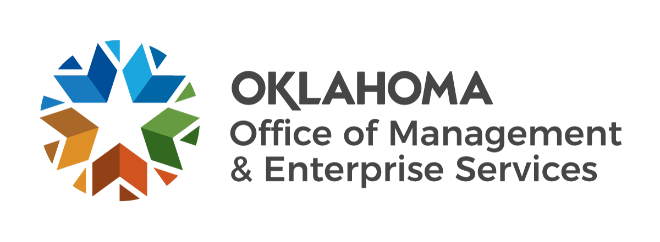 Step 1: Go to your phone and select Comp Portal.Step 2: Select Sign in.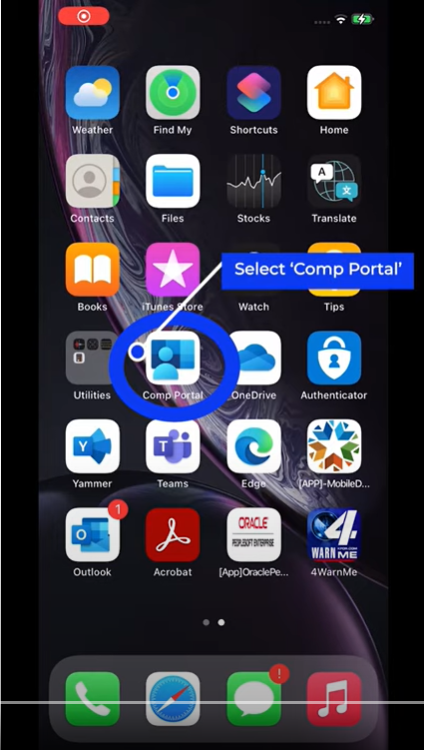 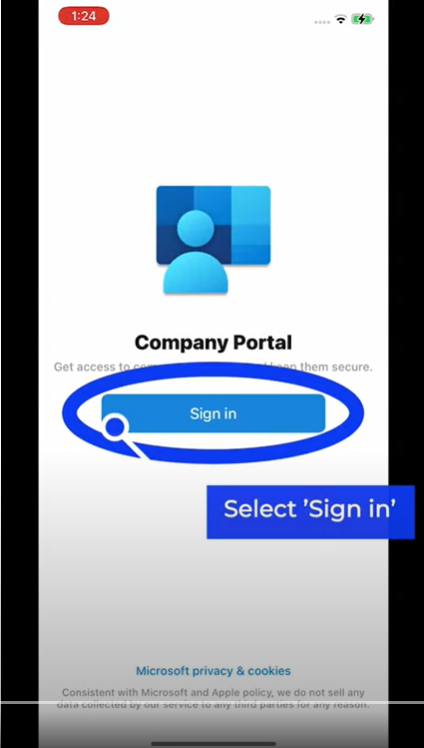 Step 3: Select Apps.Step 4: Select the AtHoc App to install and follow the AtHoc setup instructions on Page 3 of this document.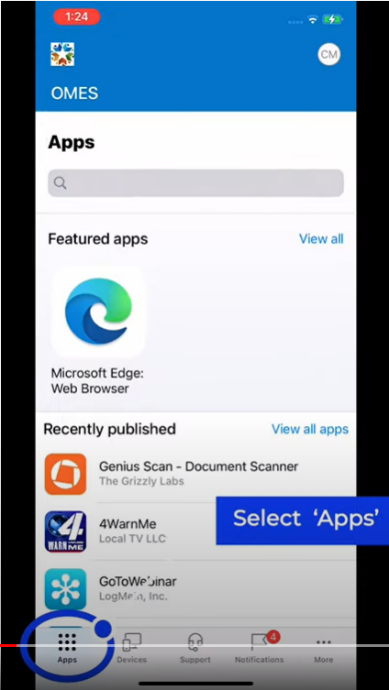 Step 1: Go to the App Store and search “BlackBerry AtHoc.”Step 2: Select Get.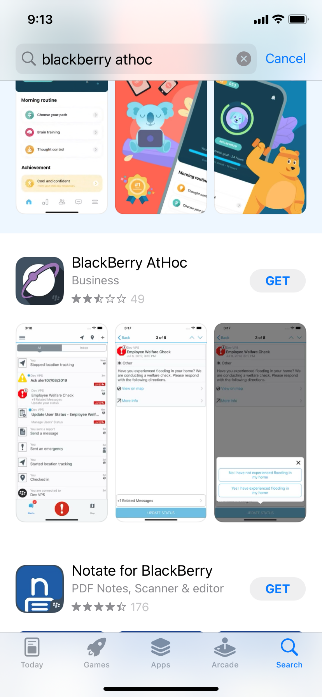 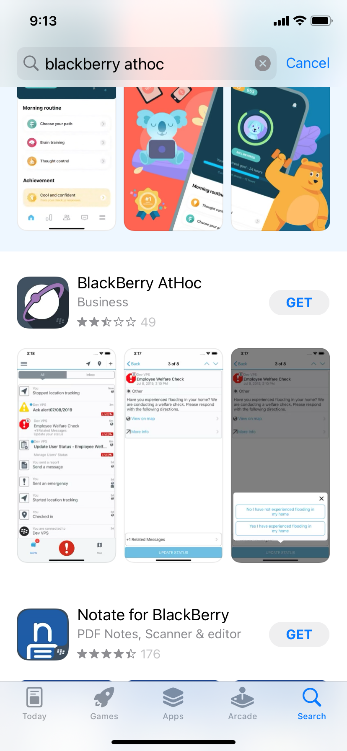 Step 3: Select Install.Step 4: Enter your Apple ID password and select Sign In.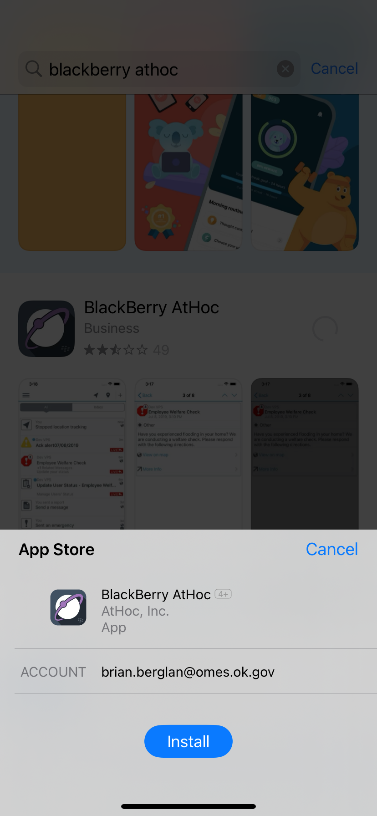 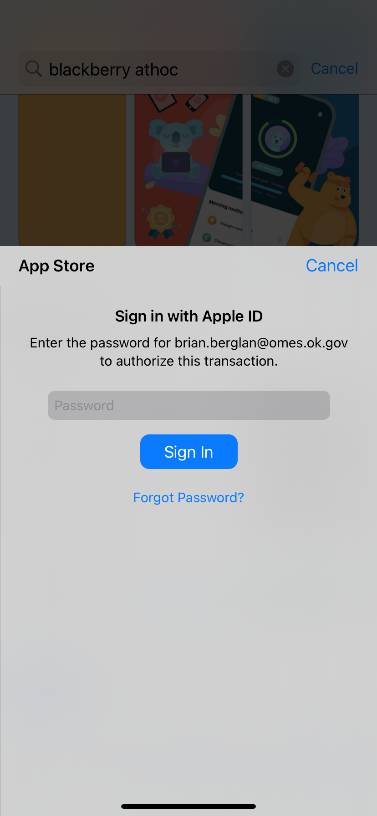 Steps for AtHoc application setupStep 1: Open the app on your device and follow the next steps for setup. Select Allow.Step 2: Select Allow.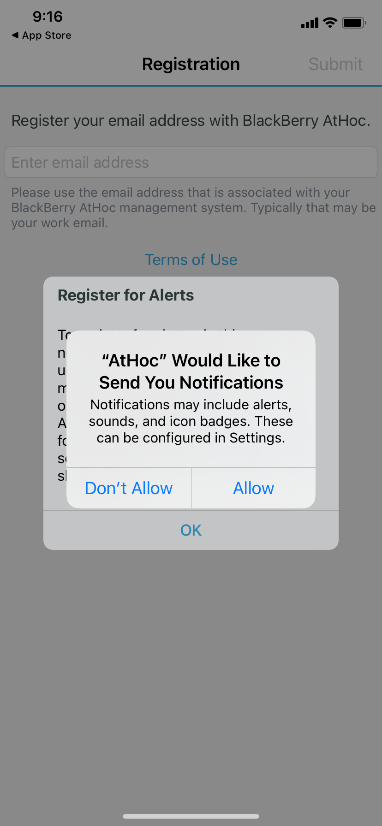 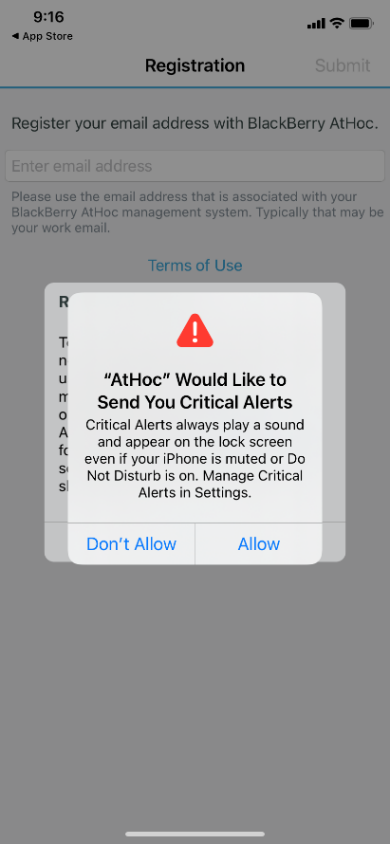 Step 3 Select OK.Step 4: Enter your state email address.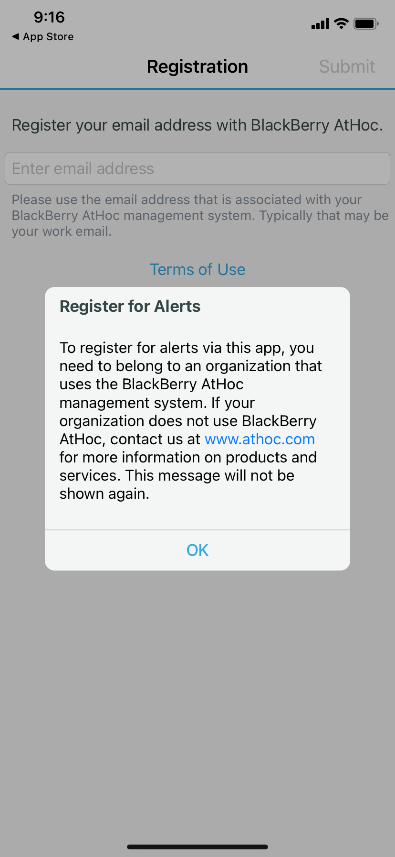 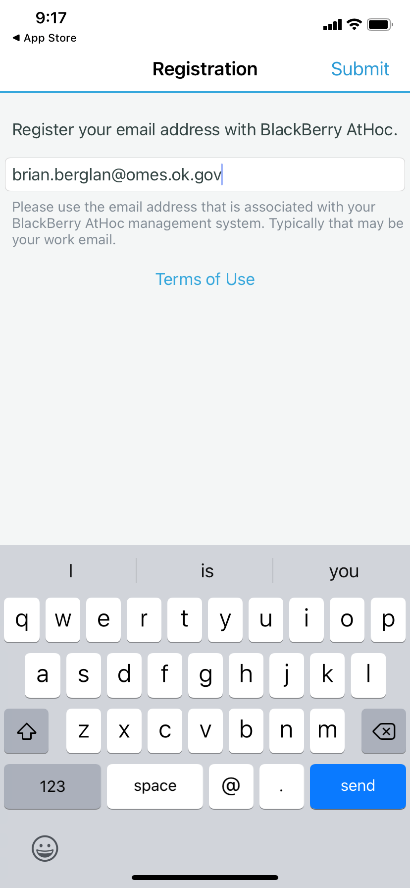 You will receive an email; follow the steps in 
the email confirmation.Step 5: Select Verify Now.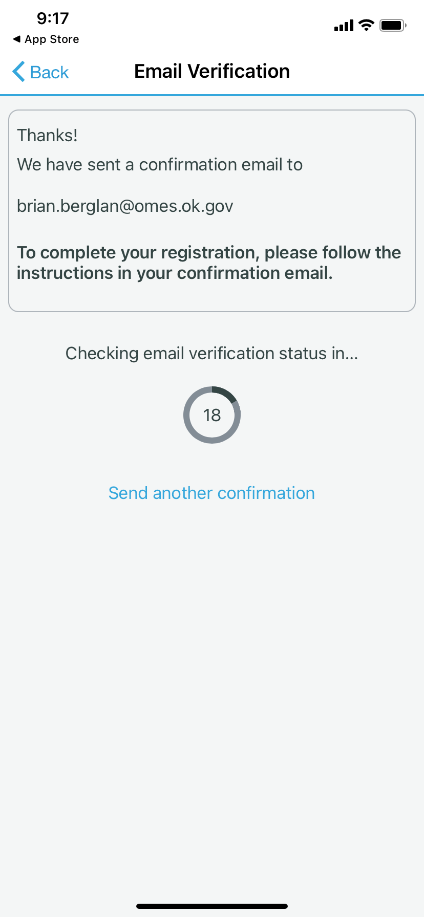 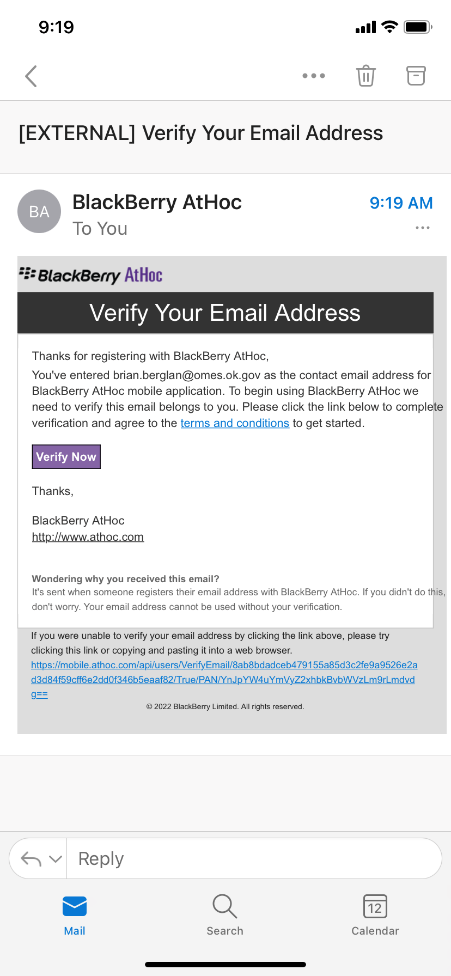 Step 6: Enter the organization code – STATEOK.Step 7: Select Deny.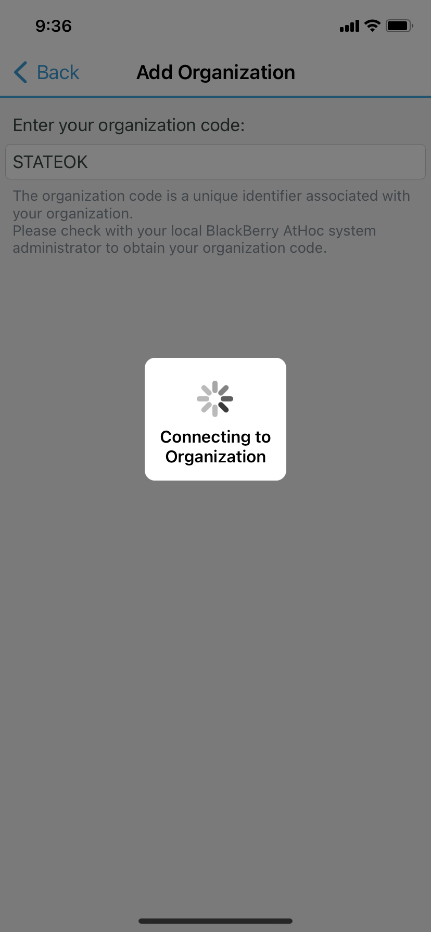 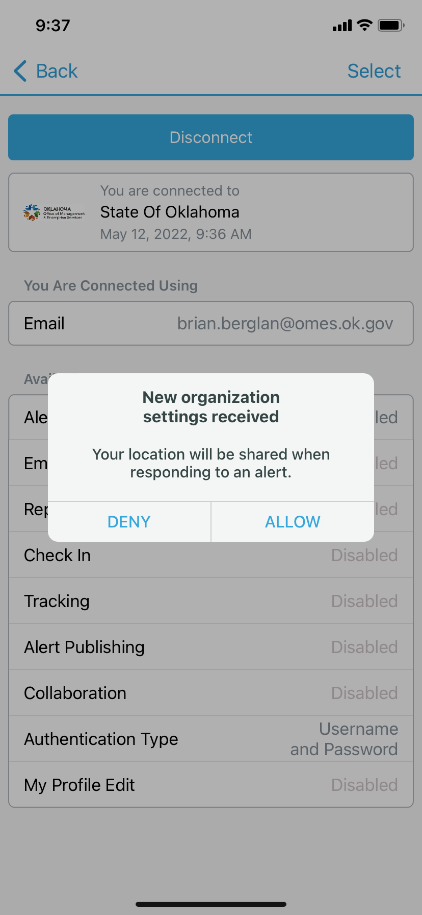 